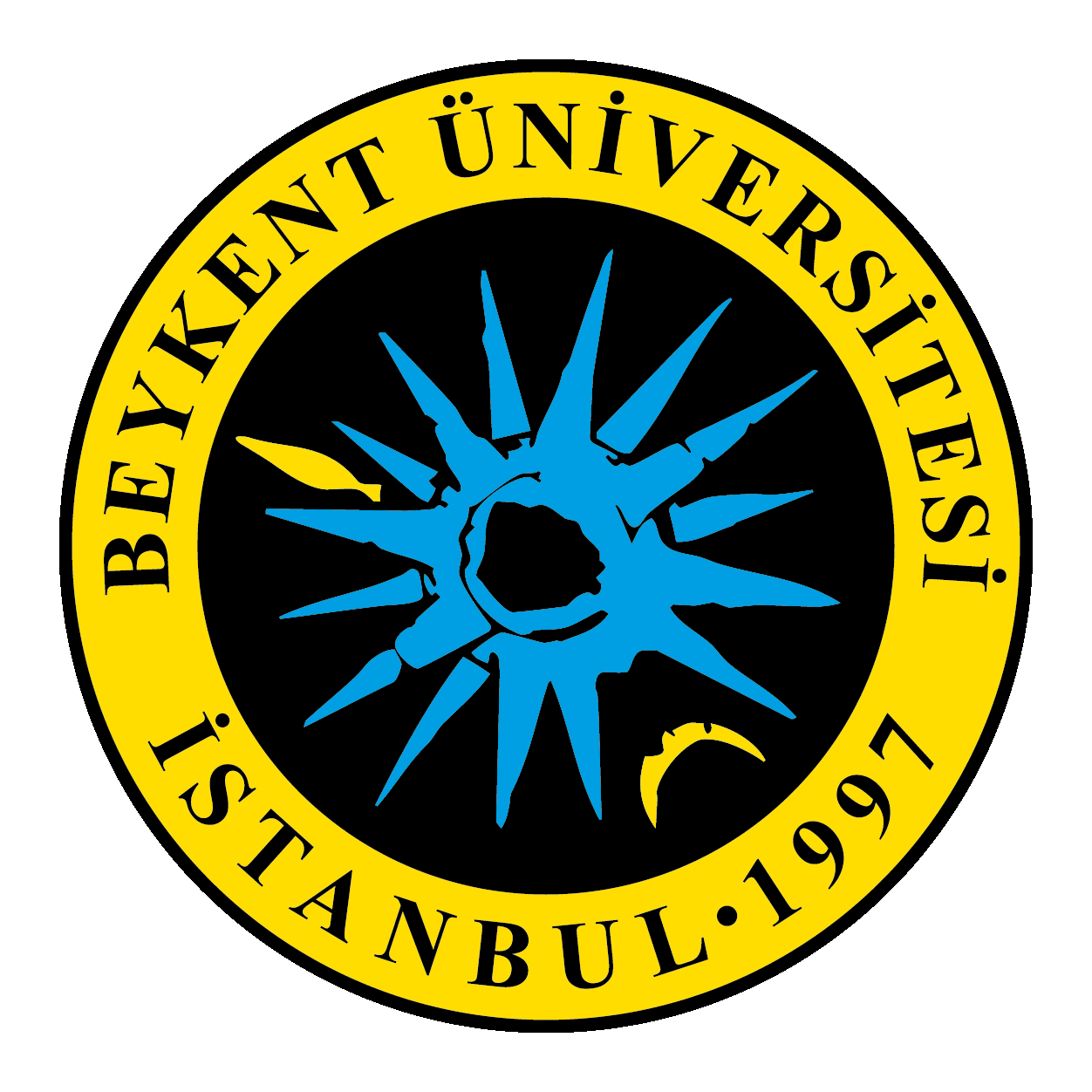 BİRİM FİYAT TEKLİF CETVELİİhale kayıt numarası: 2019/0015*Tabloya gerektiği kadar satır eklenecektir. *Bu standart form ihale dokümanına eklenmeden önce ihale kayıt numarası idare tarafından doldurulacaktır.*Kısmi teklif verilemez.Adı ve SOYADI/Ticaret UnvanıKaşe ve İmza81 Bu sütun idarece hazırlanacaktır. 2  Bu sütun isteklilerce doldurulacaktır. 3Teklif vermeye yetkili kişi tarafından her sayfası ad ve soyadı/ticaret unvanı yazılarak imzalanacaktır. Teklifin ortak girişim  (iş ortaklığı veya konsorsiyum) olarak verilmesi halinde, teklif mektubu bütün ortaklar veya yetki verdikleri kişiler tarafından imzalanacaktır.A1A1A1A1B2B2Sıra Noİş Kaleminin Adı ve Kısa Açıklaması 6BirimiMiktarıTeklif Edilen4 Birim FiyatTutarı1Omurga Kenar AnahtarıAdet22Kenar anahtarı Adet703Ağ Yönetim Yazılımı Adet1410G QSFP+ QSFP+ 0,65m DAC C-CableAdet48510G QSFP+ QSFP+ 3m DAC C-CableAdet6610G QSFP+ QSFP+ 1m DAC C-CableAdet16740G QSFP+ QSFP+ 3m DAC C-CableAdet2810G SFP+ LC SR TransceiverAdet3091G SFP+ LC SR TransceiverAdet4TOPLAM TUTAR  (K.D.V Hariç)TOPLAM TUTAR  (K.D.V Hariç)TOPLAM TUTAR  (K.D.V Hariç)TOPLAM TUTAR  (K.D.V Hariç)TOPLAM TUTAR  (K.D.V Hariç)